教材５-　　　文章を読むこと（説明的文章）　　　　　年　　　組　　　番　名前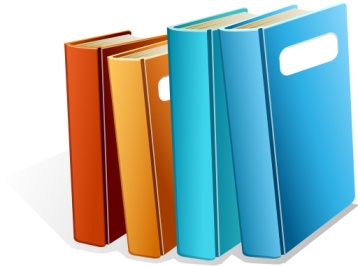 ◎平成二十九年度調査問題の問三を読み、あとの問について考えましょう。　（＊調査実施校以外の学校の皆さんは、学校に一部送付されている調査問題を先生に印刷してもらい、使用してください。）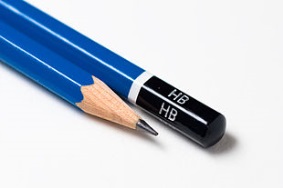 問一　この文章を読んで次の表に内容を整理しましょう。問二　この文章の構成は、「頭括型」「尾括型」「双括型」のどれにあたるでしょうか。　　　　　　　　　　　　型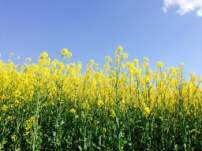 ７６５４３２１形式段落結論・主張具体例を出して理由・根拠を示している②具体例を出して理由・根拠を示している②具体例を出して理由・根拠を示している①具体例を出して理由・根拠を示している①話題を提示話題を提示段落の役割要　　　点